ПРОГРАММА ПО АНГЛИЙСКОМУ ЯЗЫКУ С ИСПОЛЬЗОВАНИЕМ РЕГИОНАЛЬНОГО КОМПОНЕНТА ДЛЯ 8 КЛАССАПояснительная запискаВ основе предлагаемой программы регионального компонента лежит краеведческий материал по Архангельской области. Программа рассчитана на среднюю общеобразовательную школу, в которой обучение иностранному языку начинается со 2 класса. При незначительном включении дополнительного фактического материала она может служить также основой для инновационных типов школ. Обучение по данной программе рассчитано на 10 учебных часов.Тематический материал предлагаемой программы составлен так, что он может естественным образом вписаться в изучение базисного содержания обучения по английскому языку для средней школы.Цель: Основной целью предлагаемой учебной программы является интеграция содержания обучения, актуального для каждого региона, каждой школы, в общее содержание образования РФ. Это позволит через учебный предмет «Иностранный язык» научить учащихся лучше осознавать себя, свой город, село, регион, понимать значимость своего региона в составе единого целого, привить детям чувство гордости за свою малую родину. Чтобы воспитать это чувство, необходимо, чтобы каждый ребенок знал свой родной край, его историю и географию, его культуру и традиции, его прошлое и настоящее. Расширить, углубить и конкретизировать знания учащихся, способствовать формированию личности как достойного представителя нового поколения. Программа регионального компонента ставит перед учителем следующие задачи:развивать умения понимать на слух и читать несложные аутентичные тексты с целью осмысления основного содержания, деталей, извлечения специальной информации о родном крае, быте, культуре, истории, значимости, проблемах народов населяющих наш регион;научить детей создавать авторские тексты о своем регионе, быте, культуре, истории, значимости;формировать личные качества ученика, как умелого хранителя, пользователя и создателя социокультурных ценностей и традиций региона;развивать устойчивое понимание ценностного социокультурного вклада региона в отечественную историю;развивать умения и навыки исследовательской деятельности учащихся;содействовать в формировании личности учащихся, развивать чувство гордости за свою малую Родину, культуру и социально-экономическое благополучие края.Формы работы:индивидуальные;фронтальные;групповые;индивидуально-групповые;работа в парах;игра;Контроль знаний:Предварительный контроль необходим для получения сведений об исходном уровне познавательной деятельности учащихся, о понимании ими целей изучения регионального компонента. Предварительный контроль включает в себя тестирование, позволяющее выявить уровень знаний по теме “The Arkhangelsk region”.Промежуточный контроль является одним из основных видов проверки становления знаний, умений и навыков учащихся. Он помогает учителю выяснить непосредственно в ходе урока, насколько понятно излагаются новые сведения, в какой степени объяснение доступно учащимся, как усваиваются элементы нового материала.Итоговый контроль, направленный на проверку конечных результатов обучения, выявления степени овладения учащимися системой знаний, умений и навыков, полученных в процессе изучения регионального компонента.  Включает в себя написание сочинения по теме “The Arkhangelsk region”.Класс: 8Тема: The Arkhangelsk RegionОжидаемые результаты:понимание на слух и чтение несложных аутентичных текстов с целью осмысления основного содержания, деталей, извлечения специальной информации о родном крае, быте, культуре, истории, значимости, проблемах народов населяющих наш регион;умение создавать авторские тексты о своем регионе, быте, культуре, истории, значимости;устойчивое понимание ценностного социокультурного вклада региона в отечественную историю;развитые умения и навыки исследовательской деятельности учащихся;осознание себя как гражданина России, испытывающего чувство гордости за свой край и свою Родину, ценностное отношение к Архангельской области, к своей малой родине, отечественному культурно-историческому наследию, к старшему поколению; положительное отношение и интерес к изучению культуры и истории родного края;узнавать памятники истории и культуры родного края, готовить сообщения о достопримечательностях родного края;работать с различными источниками информации: находить нужную информацию об истории и культуре родного края;обмениваться мнениями, полученными в ходе беседы с учителем, родителями, земляками, об известных людях Архангельской области.Список литературыХрамова Г. А, Сысоева Е.Э. Методические рекомендации к программе по курсу немецкого языка (региональный компонент): - А.: Поморский международный педагогический университет им. М.В. Ломоносова, 1994Давыдова А.В. Классные часы: 8 класс. – М.: ВАКО, 2012Полякова И.Ф, Богданова И.В. Морянка. Краеведческий курс: - А.: АО ИППК РО, 2012Приложение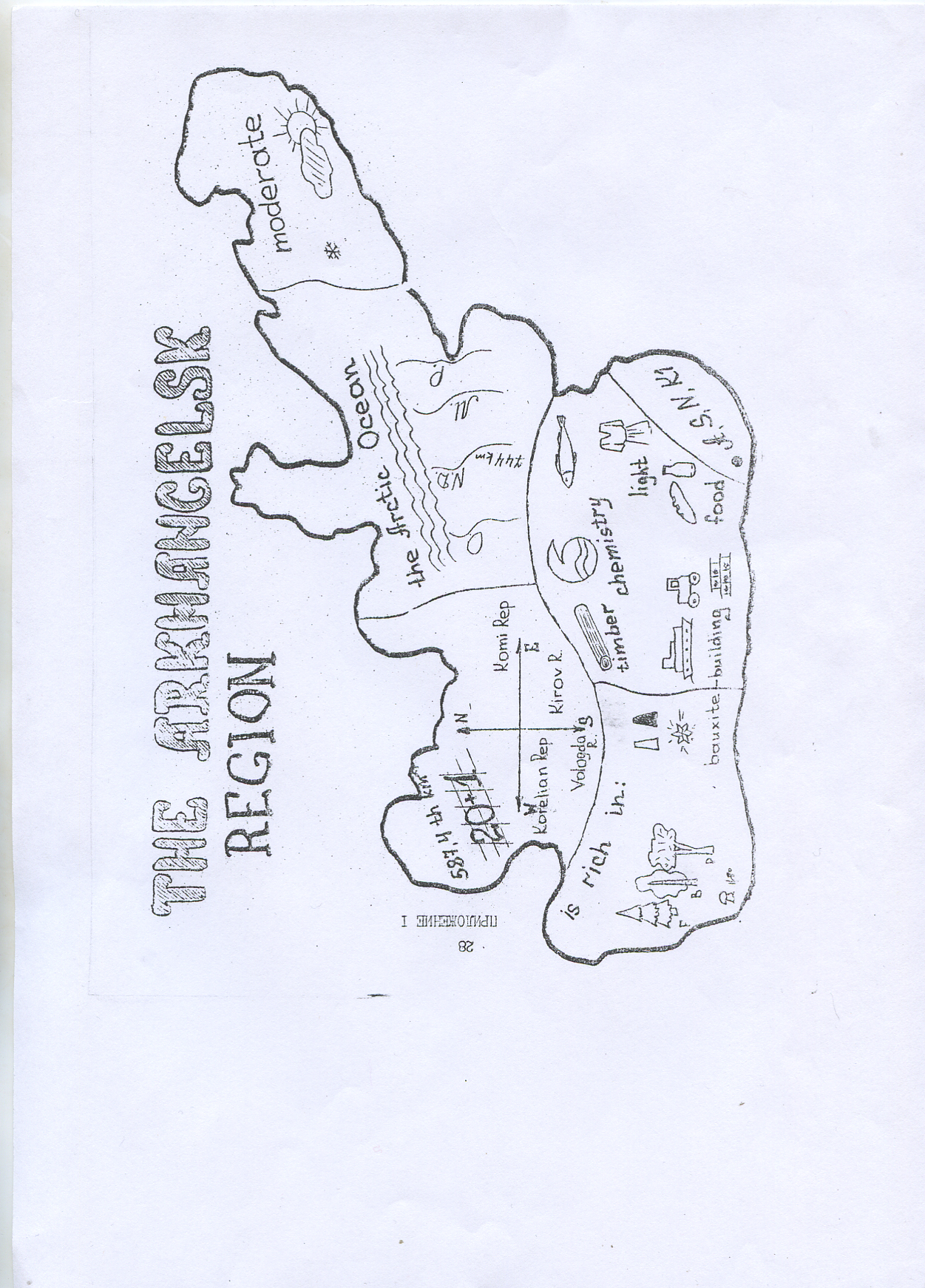 №Тема урокаСодержание урока1Geographical Position of the Arkhangelsk Region Ознакомление с планом работы на год. Тест на выявление уровня знаний по теме. Введение новой лексики по теме, закрепление лексических единиц. Работа с картой Архангельской области. Прослушивание аутентичного текста с целью ознакомления с географическим положением, реками, озерами, границами, морями, омывающими Архангельскую область.2Climate and Weather of the Arkhangelsk RegionВведение новой лексики по теме, закрепление лексических единиц. Работа с картой Архангельской области. Ознакомление с особенностями климата и погоды в Архангельской области.3Mineral Resources and Forest TreasureВведение новой лексики по теме, первичное закрепление лексических единиц. Работа с картой Архангельской области. Ознакомление с минеральными ресурсами и лесными богатствами Архангельской области.4Economy of the Arkhangelsk RegionПросмотр документального фильма о развитии экономики в области. Обсуждение в парах состояния экономического развития в Архангельской области.5Cities of the Arkhangelsk RegionРабота со статьями из журнала о городах, написание обзора статей.   6A Boy from KholmogoryМ.В. Ломоносов – великий ученый, человек и гражданин! Поездка на родину М.В. Ломоносова, в деревню Мишанинская. Знакомство с его достижениями. Подготовка доклада про М.В. Ломоносова. 7-8The Sightseeings of the Arkhangelsk Region.Знакомство с достопримечательностями Архангельской области. Просмотр презентации с обсуждением. Работа в группах, создание проекта.    9 Native Hearth. My Native Town – NovodvinskФотовыставка и создание презентации по достопримечательностям родного города.10The Arkhangelsk RegionОбобщение изученного материала, написание сочинения с использованием карты (см. приложение).